Розфарбуйте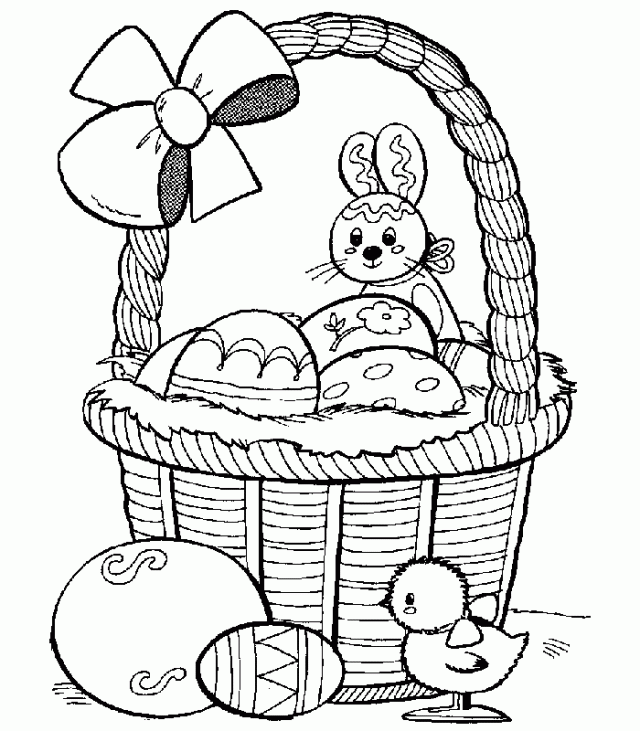 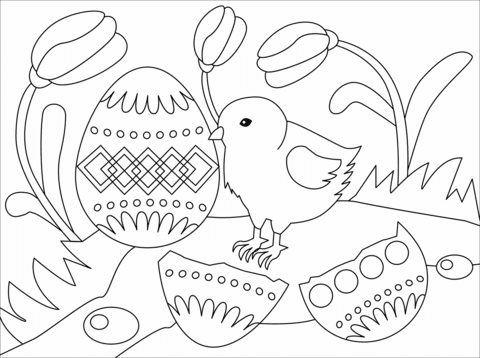 